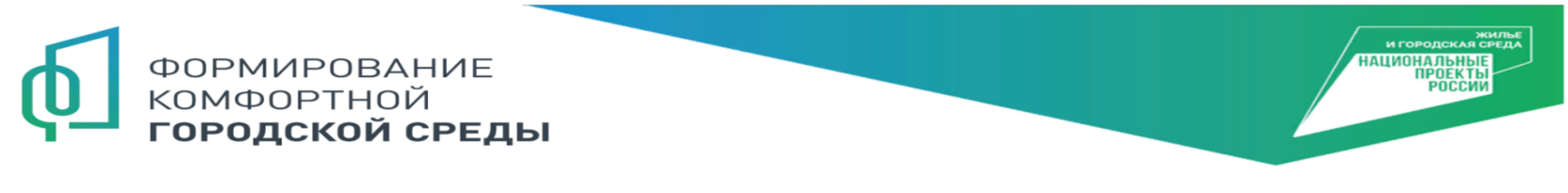 Уведомление о проведении общественного обсуждения по выбору общественных территорий, подлежащих благоустройству в первоочередном порядке в 2025 году Администрация городского  поселения Пионерский уведомляет  о проведении общественного обсуждения по выбору общественных территорий в рамках реализации муниципальной программы «Формирование комфортной городской среды в городском поселении Пионерский», утвержденной постановлением Администрации городского поселения Пионерский от  22.11.2018 № 330 (в новой редакции),  подлежащих благоустройству в первоочередном порядке на 2025 год. Обсуждения проводятся в очной и электронной форме в виде опроса. Сроки проведения общественного обсуждения: 1  июля - 7 июля  2024 годаМесто проведения общественного обсуждения в очной форме:  по адресу: п. Пионерский,  ул. Железнодорожная,  д. 10, Администрация городского  поселения   Пионерский; в рабочие дни с понедельника по пятницу:с 09 часов 00 минут до 17 часов 00 минут,перерыв на обед с 13 часов 00 минут до 14 часов 00 минут.Ответственное лицо: Литвинова О.И., заместитель  главы МО; в электронной форме: https://pos.gosuslugi.ru/lkp/polls/442804/?utm_source=widget&utm_medium=municipality&utm_campaign=pos.gosuslugi.ru&utm_content=71824157&utm_term=373_1028601846965_8615007291_861501001.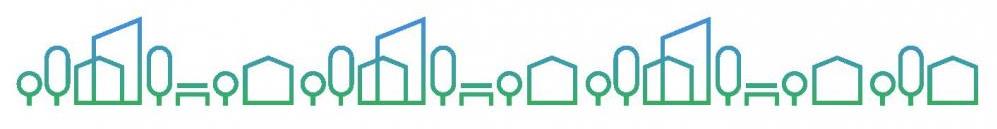 